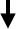 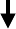 Evet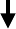 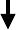 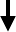 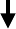 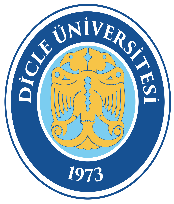 DİCLE ÜNİVERSİTESİPerformans Programı İzlemeİş Akış ŞemasıDoküman Kodu: SDB-İA-61DİCLE ÜNİVERSİTESİPerformans Programı İzlemeİş Akış ŞemasıYürürlük Tarihi: 05.10.2022DİCLE ÜNİVERSİTESİPerformans Programı İzlemeİş Akış ŞemasıRevizyon Tarihi/No: 00